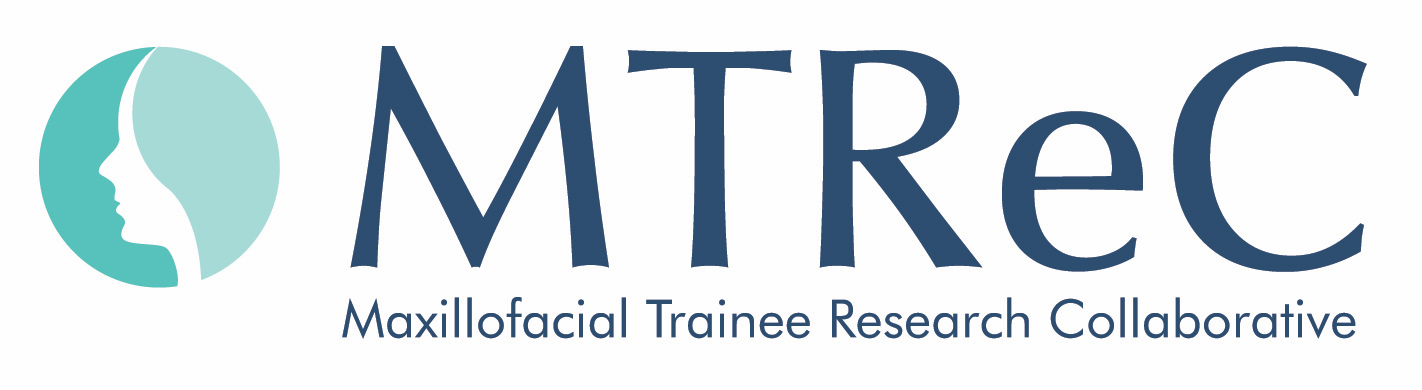 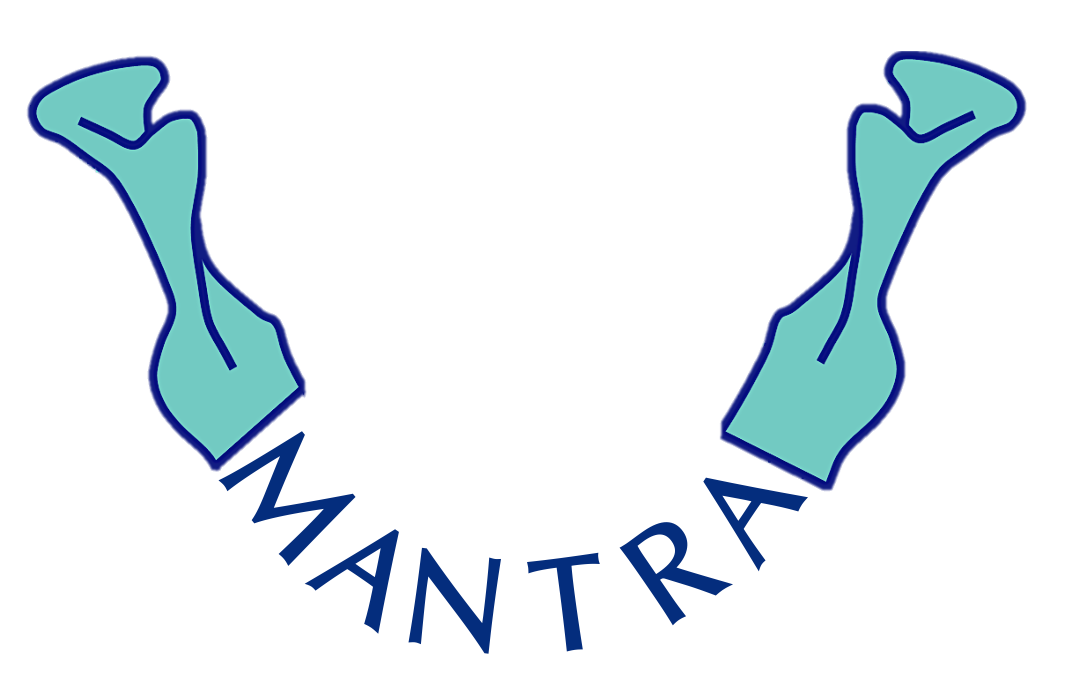 Dear Collaborator,Thank you for supporting The MANdibular TRauma and Antibiotic Use (MANTRA) Study in this snapshot audit phase.
This document will help you get started. It contains information on:registering the audit with your local NHS trustaccessing the study database (REDCap)collecting datarecognition of contribution and authorshipIf you have a query please contact the MTReC committee via either:EMAIL: 	mtrecinfo@gmail.comFACEBOOK: Maxillofacial Trainee Research Collaborative- MTReCTWITTER: 	@_MTReC_WEBSITE:	www.maxfaxtrainee.co.ukKind regards,The MTReC committeeWhat is the study?We are proposing a snapshot audit of current UK practice regarding peri-operative antibiotic use in mandibular fractures. This will be a UK-wide, multi-centre trainee-led prospective audit with collaborative ownership.Getting started:Speak to your departmental Clinical Lead/ Audit lead and gain permission to participate in this. You may be asked to present this proposed study to your department. There is a presentation available for download from the MTReC website (http://www.maxfaxtrainee.co.uk/preopmandfract.html) to help you with this. Presenting this to the department will help it to gain traction within your unit so that all are aware it is taking place.Identify a lead collaboratorRegistration of your unit to this study is on a first come first served basis. We require a key named contact to act as the lead within each department, for ease of maintaining contact with each unit. This can be any grade of trainee but must be someone who is organised and willing to maintain the upload of data to the study within their own department.If multiple people wish to collaborate and upload data, you will all be able to share the same REDCap login and we will ensure that all collaborators are cited in any future publication.Register the studyPlease do follow local NHS trust procedures to register this study. This is a service evaluation rather than audit but will still need to be registered with your trust. Information to help you with this is included in this document. It will gain you a local certificate of completion of a service evaluation, and it gives us the assurance that the study was approved and the data can be used.Register your collaborators and confirm registration of the study within your unit:Once we are ready to begin data collection we will issue the lead collaborators with REDCap login details. Each collaborator at your unit can use the same login and will be able enter their details within REDCap. We will also ask you to confirm registration of the project at this pointEnter data in REDCapREDCap collects no patient identifiable information. You will need to maintain a local record of the hospital number for each patient against the corresponding unique REDCap ID, which are generated automatically. This should be held securely in your hospital. Keeping this record up to date will help you contemporaneously add data for each patient at various points of time during their care and also allow you to complete any missing data if required. Recognition of Collaborator statusFor the collaborators within your unit to be recognised we ask that you;confirm registration the study locallyrecord consecutive patients during the study periodcollect and upload data for a minimum of 5 patients per unitUpload a dataset that is at least 95% completeAnswer any data queries if we have themCollaborators will receive;local audit project for your own recordsa citeable publication as a collaborating author within the MTReC movement (collaborators on our previous project will be cited on three publications which have all been accepted by major OMFS journals)Certificate of collaboration confirming the number of patients entered into the studyAn invitation to join the writing group for centres which gather the most patientsAccess to the entire dataset when the main papers are publishedSTUDY REGISTRATION ASSISTANCE:The information below should help satisfy even the most stringent of audit departments:Title:The MANTRA service evaluation of perioperative antibiotic use in mandibular fracturesDescription:This is a prospective service evaluation of current practice regarding the use of antibiotics before during and after surgical management of mandibular fractures. This is part of a UK-wide study, coordinated by the Maxillofacial Trainees Research Collaborative (MTReC), with support of the British Association of Oral & Maxillofacial Surgeons (BAOMS). Lead/Owner:Enter your own name for local audit registration purposesData to be collected:*Gender*Age*Smoking/ Alcohol/ Drug use*Medical comorbidities*ASA*Dental health/ hygiene*Date/Time of injury/ presentation to hospital*Mechanism of injury*Admission method/ theatre list*Fracture details- site/ laceration/ teeth involved*Pre-operative antibiotic use*Post-operative antibiotic use*Surgery fixation method*30 day complication/ outcomeSource of auditA non-mandatory study of clinical practiceWill data collection be prospective or retrospective?ProspectiveHow will the data be collected?Observation of current patient care without any additional intervention above or beyond normal current clinical practice. Anonymised information will be collected using the REDCap research database hosted by the University of AberdeenPopulation to be audited?Any patient with a fracture of the mandible by any meansSample size? How selected?Minimum 5 consecutive fractures managed by operation. 2 month evaluation period for initial management with 30 day follow up for each patientResource implications? Time/ Cost/ PersonnelNo resource implications. No costs associated with database. Data collection and uploading will be done in private timeUser involvement? Are patients involved in study design? How will they be informed of findings?This is a national service evaluation, led by the Maxillofacial Trainee Research Collaborative with the support of the British Association of Oral & Maxillofacial Surgeons. As an evaluation of current practice, there has not been any patient involvement in the design. Findings will be published within a peer-reviewed journal when completedHow will confidentiality issues be addressed?No patient identifiable information will be uploaded to the database. A local spreadsheet will be kept on a trust computer to match hospital patient ID to database ID